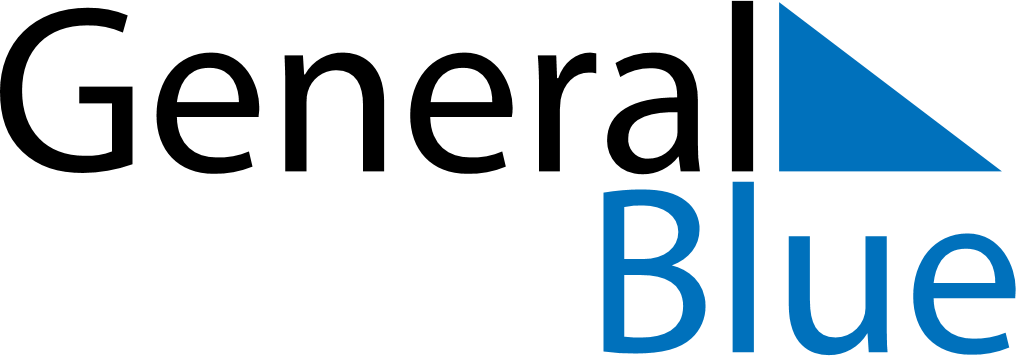 October 2025October 2025October 2025October 2025BahamasBahamasBahamasSundayMondayTuesdayWednesdayThursdayFridayFridaySaturday12334567891010111213141516171718National Heroes’ DayNational Heroes’ Day (substitute day)192021222324242526272829303131